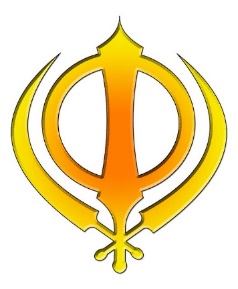 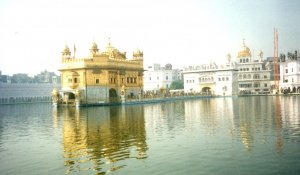 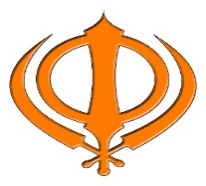 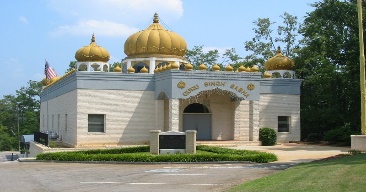 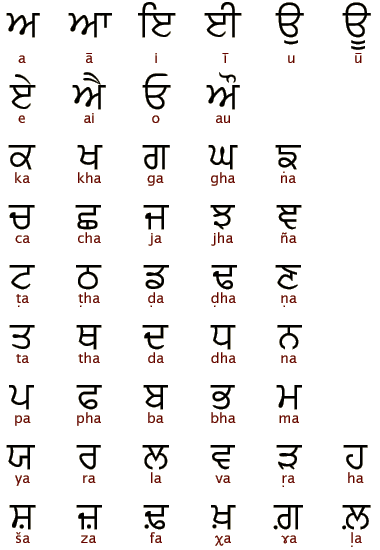 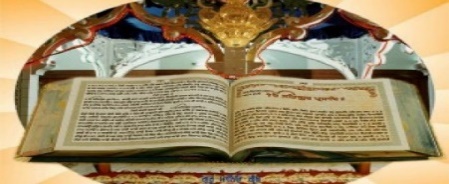 Key VocabularyKey Vocabulary5 FingersSikhism, Sikh, Guru Granth Sahib, Punjabi, Gurmukhi, GurdwaraGurdwaraA Sikh place of worship/ holy building.GuruA Hindu spiritual teacher.Guru Granth SahibThe Guru Granth Sahib, also called Adi Granth, is the holy book of the religion Sikhism. KhandaThe symbol or emblem of Sikhism is known as the Khanda. It is made up of – a double edged sword. This represents the belief in one God.PunjabiBelonging or relating to the Punjab region of India or Pakistan, it’s people or it’s language.Punjabi is the language spoken in the Punjab.GurmukhiThe script used to write the sayings of the Gurus and used to write the Punjabi language.LangarFree community kitchen in the Gurdwara for all visitors.PilgrimageA journey to a special place that has religious or spiritual significance.RitualsA religious or solemn ceremony consisting of a series of actions performed according to a prescribed order.Golden TempleThe holiest shrine of Sikhs also called the Harimandir. It is situated in the Punjab state.Prior learning Why is community and equality important to Sikhs? – Y4Future Learning